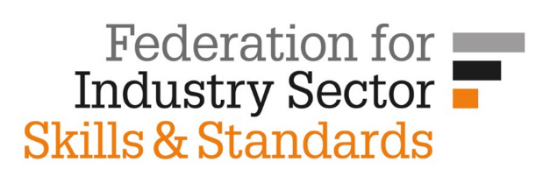 STAGE 2 - TOOL 11: Developing an assessment specification to procure assessment design partnersThis tool will help you design a specification that can then be presented to delivery partners to procure an assessment solution that fits your sector and your preferred delivery approach.How to use the toolStart with the assessment approach map that you completed in Tool 9: Building the assessment approach. This tool will take those outcomes and help you to convert them into assessment elements that can be presented to a delivery partner.Follow the steps given in the following pages. These will be demonstrated continuing the worked example from that tool which is based on the Private Pilot Licence case study.After using the toolOnce complete, this tool acts a top-level summary of your assessment strategy. The detail will be developed using Tool 12: Completing the assessment approach).You can use this as the basis of a specification for the procurement of assessment. Consider the need to quantify the likely volumes of apprentices to be recruited and the recruitment and training of assessors (and perhaps validating assessors via a register or practitioner entitlement).Step 1: Look at your assessment strategy output (output from Tool 9)Look for common themes and the most important assessment methods. In the worked example above:The knowledge components are mostly assessed using written assignments. These will need to be identified, developed, tested and trialled as part of your procurement. The skills elements are all practical observation. How this is undertaken (with all the development of consistent recording tools) will need careful planning and clear signposting in a procurement strategy.Step 2: Map the assessment methods for your assessment approach For each of the competency types (skills, knowledge and behaviour), record the following using the template provided overleaf:Percentage of assessment resource: Estimate the percentage of the total assessment resource allocated to each component (each row should total 100%) This will help to plan the main components and ensure that the assessment delivery partner assigns development resource accordingly.Number of assessments: Estimate the number of different assessment resources to be developed. For example in the worked example shown below, there is only one practical observation assessment, but it is repeated 45 times in a programme, so the assessment recording tool should only be developed once, but be repeatable and useful as competence develops (with a saving on development costs). This also helps in preparing the resources (see later).Synoptic end-test %: Using the output from previous tools, estimate the total coverage of the end-test. This will help to define the structure and weighting of the end test. The range across all three rows should add up to 100%. For the worked example, it is clear that the knowledge tests and practical skills elements are the central focus for resource development.The map for the worked example might look like this:Mapping templateStep 3: Build your assessment procurement plan part 1 (assessment resource requirement)You should now be able to complete an assessment resource requirement sheet (see overleaf). For each of your assessment methods, write in the detail of your requirement along with the percentages and priorities. The Pilot’s Licence Case study has been completed to guide your development.You can develop this further by adding the timing and duration of assessment. For example, you might set a multiple-choice activity to always be at the end of an element and that it should be of no more than 90 minutes duration (trialling and testing can refine the outcomes).Assessment resource requirement sheet (assessment procurement plan part 1) Step 4: Build your assessment procurement plan part 2 (assessment scaffold)You now have the number of assessments, the type, style, duration, grading, and weighting that can be mapped back to the standard. The next step is ensuring that, when they are developed, the outputs of procurement map exactly to the requirement. Using the template overleaf, detail the requirements for each of your assessment methods, covering: The scope for the assessment should be described (or left to the delivery partner to assign suitable coverage) – the knowledge, skills and behaviours that have priority (derived from your work with other tools).Completion of the assessment briefing documents (apprentice and trainer/supervisor documents).Assessment and grading protocol.Evaluation and refinement planTrialling or testing plan.You should then have a grid from which you can directly assign a delivery provider and output specification.Your grid could look something like this:Assessment scaffold sheet (assessment procurement plan part 2) Step 5: Create a final procurement specification for assessmentYou now have all of the underpinning elements for a procurement process, which can now be integrated into logical plan for procurement of assessment design partners.A worked example of the assessment procurement sheet from the case study is provided below. This would be expanded textually later.Procurement specification sheet (assessment procurement plan part 3)Step 6: Review the contents of your assessment procurement specification Finally, Use this quick reference checklist to make sure that your specification contains the expected elements for a delivery partner to respond to a procurement request. From this, you can write an assessment procurement specification for delivery partners.Competency StatementCompetency Type Refined Competency TypePriorityAssessment Method MatchEnd Test CompanionAircraft StructureKnowledgeFactual Knowledge EssentialHighWritten AssignmentWritten ExaminationAirworthinessKnowledgeRegulatory Knowledge EssentialHighWritten AssignmentAudio/Video EvidenceHuman PerformanceBehavioursRole Specific BehavioursMediumPractical ObservationInterviewMeteorologyKnowledgeFactual Knowledge EssentialHighWritten AssignmentWritten ExaminationNavigation VFRKnowledgeRegulatory Knowledge EssentialHighWritten AssignmentAudio/Video EvidenceNavigation PlanningSkillsDeveloping SkillHighPractical ObservationAudio/Video EvidenceRadio and CommsSkillsRepetitive SkillHighPractical ObservationObserved AssessmentAircraft OpsSkillsRepetitive SkillHighPractical ObservationObserved AssessmentPrinciples of FlightKnowledgeFactual Knowledge DesirableMediumObserved AssessmentWritten AssignmentAir LawKnowledge Factual Knowledge EssentialHighWritten AssignmentWritten ExaminationFlight LogSkillsMandatory or RegulatoryHighPractical ObservationAudio/Video EvidencePercentage of assessment resourceProjectProfessional DialogueMultiple ChoiceSynoptic AssessmentPractical ObservationObserved AssessmentExpert PanelInterview
/VivaWritten AssignmentAudio/Video EvidenceEvidence PortfolioKnowledge5025200251001005Skills0002575000000Behaviours005106001500010Number of AssessmentsProjectProfessional DialogueMultiple ChoiceSynoptic AssessmentPractical ObservationObserved AssessmentExpert PanelInterview
/VivaWritten AssignmentAudio/Video EvidenceEvidence PortfolioKnowledge10911110401Skills10001110001Behaviours10211110001Synoptic end-test %ProjectProfessional DialogueMultiple ChoiceSynoptic AssessmentPractical ObservationObserved AssessmentExpert PanelInterview
/VivaWritten AssignmentAudio/Video EvidenceEvidence PortfolioKnowledge2030155050000Skills0001510500000Behaviours00255010000Percentage of assessment resourceProjectProfessional DialogueMultiple ChoiceSynoptic AssessmentPractical ObservationObserved AssessmentExpert PanelInterview
/VivaWritten AssignmentAudio/Video EvidenceEvidence PortfolioKnowledgeSkillsBehavioursNumber of assessmentsProjectProfessional DialogueMultiple ChoiceSynoptic AssessmentPractical ObservationObserved AssessmentExpert PanelInterview
/VivaWritten AssignmentAudio/Video EvidenceEvidence PortfolioKnowledgeSkillsBehavioursSynoptic end-test %ProjectProfessional DialogueMultiple ChoiceSynoptic AssessmentPractical ObservationObserved AssessmentExpert PanelInterview
/VivaWritten AssignmentAudio/Video EvidenceEvidence PortfolioKnowledgeSkillsBehavioursAssessment methodNumber of individual activities Assignment brief developmentGrading criteria and validation scheme of workAssessor and trainer guidance notesEvaluation processAssessment methodScope of assignmentAssessment briefing documentAssessment and grading protocolEvaluation and refinement plansTrialling and testing plansWork PackageScope of Work PackageOutputsRelated ElementsGradingIndependent AssessmentProposed ResourceE.g. Practical Observation Recording ChecklistsDesign and testing of recording documentation for each flying hour logged Approved instructor recording checklists and evidence forms for observationElement 4 – Observed non-solo flying hours  - link to syllabusCompetent or Not competent against relevant K or S. Behaviour assessment qualifiedInstructor-led, sampled by external instructor or reviewed by the examinerDocument development and approvalE.g. Air Law Multiple Choice QuestionnaireDesign and testing of an online assessment questionnaire covering the Air Law ModuleAn online, tested MCQ of 90 minutes duration in accordance with the aviation regulationsGround operationsCommunicationsNavigationPass threshold to be determined (opportunity for a numerical grade to be validated)Yes – objective testAir Law documentation and a bank of 200 questions and variants (approx. 1000 questions)Work PackageScope of Work PackageOutputsRelated ElementsGradingIndependent AssessmentProposed ResourceSpecification ElementIn the spec()In an annex()Complete(Y/N)NotesProcuring authorityDates for the procurement roundBudget, costs and contractingDeliverables, outputs and assessment titles or templatesResponse requirement (the format the response should be in)Detailed brief for each assessment component ResponsibilitiesUpdating and refinement of assessmentsQuality assurance/testing and validationRequests for employer involvement - link to governanceConsultation with the sector during design phaseGrading and competence plansPartnership development and proposals to build a partner network